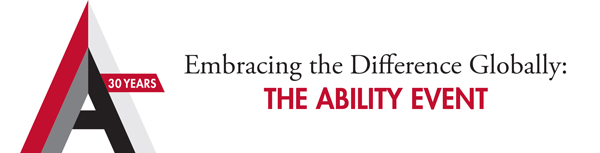 Week 1: Advancing Disability Rights During the ADASunday, July 26, 20209:00 AM - 10:00 AMSenator Harkin and Elise KnopfJoin us for a living room conversation with Senator Tom Harkin and Elise Knopf about the passing of the Americans with Disabilities Act and his hope for the future. This will be followed by an introduction to the Embracing the Difference Globally: ABILITY Event by SCSU President Robbyn Wacker and Founder of the event Steve Anderson. https://www.stcloudstate.edu/conferences/ability/default.aspx Monday, July 27, 20209:00 AM - 10:00 AMABILITYx with Tammy BerBeriJoin us for an ABILITYx Talk with Tammy Berberi who will talk about her experience of accidently finding herself as part of the Capital Crawl protest and the impact this had on her life as an advocate. https://academics.morris.umn.edu/tammy-berberi Tuesday, July 28, 202012:00 PM - 1:00 PMLunch N' Learn with Johileny Meran (https://www.linkedin.com/in/johileny-meran/)  and Katrina Simons (https://ici.umn.edu/staff/wf2yfs3ez )Join us for a conversation with Johileny Meran and Katrina Simons about growing in the ADA generation. The ADA generation are people with disabilities who were born after 1990 are shortly before and grew up with the ADA. Wednesday, July 29, 20207:30 PM - 8:30 PMUS/China Deaf Project with Dr. Kathryn Johnson, Dr. Amy Knopf and Dr. Xuan ZhengJoin us for a five-week series that will highlight the collaborative research through people to people exchange of Drs. Kathryn Johnson and Amy Knopf. Colleagues from China have been invited to join in purposeful dialogue and discussions on disability policy in China focused on deaf education and employment. This session will focus on disability policy in China and the research of Drs. Johnson and Knopf. Thursday, July 30, 2020*Special Time 12:30 PM - 1:30 PMLunch N' Learn with Judy HeumannJoin us for a conversation with Judy Heumann to discuss her activism during the time of the passing of the ADA. https://www.facebook.com/TheHeumannPerspective/ Friday, July 31, 20204:30 PM - 5:30 PMARTS Happy Hour with Susan SygallJoin us for a conversation with Susan Sygall, CEO and co-founder of Mobility International, about the making of the documentary, “The Story of WILD.” Please watch the documentary prior to joining us for a Q&A session. https://www.youtube.com/user/miusa1981 Week 2: Advancing Disability Rights in the United StatesSunday, August 2, 20209:00 AM - 10:00 AMJoin us for a Disability InterFaith Session with Dr. Jerry Wellik, Qigong Master and Professor Emeriti, St. Cloud State University. https://www.springforestqigong.com/by-teacher/master-jerry-wellik Monday, August 3, 20209:00 AM - 10:00 AMABILITYx Talk with Anastasia SamozaJoin us for an ABILITYx Talk with Anastasia Somoza, a disability rights activist, who addressed the Democratic National Convention to endorse presidential nominee and former Secretary of State Hillary Clinton. https://www.tasspeaks.com Tuesday, August 4, 202012:00 PM - 1:00 PMBook Talk with Frances WestJoin us for a Book Talk with Frances West, author of Authentic Inclusion, and former Chief Accessibility Officer for IBM. Frances will share her story on how she came to fully embrace authentic inclusion and what it means for the business community.  https://franceswest.co Wednesday, August 5, 20207:30 PM - 8:30 PMUS/China Deaf Project about Culture and IdentityJoin us for a five-week series that will highlight the collaborative research through people to people exchange of Drs. Kathryn Johnson and Amy Knopf. Colleagues from China have been invited to join in purposeful dialogue and discussions on disability policy in China focused on deaf education and employment. This session will focus on deaf identity and culture in China. Thursday, August 6, 202012:00 PM - 1:00 PMLunch N' Learn about Disability PolicySenator Amy Klobuchar, Senator Durenberger, Senator Hoffman and Senator AbelerJoin us for a discussion with MN political leaders on current disability policy and how we may work together to improve policy to impact the lives of those with disabilities in MN.Friday, August 7, 20204:30 PM - 5:30 PMARTS Happy Hour with Gaelynn LeaJoin us for a lively discussion with talented musician Gaelynn Lea as she shares her story and her talent in playing the violin. https://violinscratches.com Week 3: Advancing Disability Rights in Black, Brown and Indigenous CommunitiesSunday, August 9, 20209:00 AM - 10:00 AMJoin us for our “Disability InterFaith” session with Rev. Peterson, Founder of Disability in Action. https://www.disabledinactionatlanta.org/copy-of-about-us Monday, August 10, 20209:00 AM - 10:00 AMJoin us for our “ABILITYx Talk” with Jane Dunhamn, founding member of the National Black Disability Coalition and current Director with over 40 years of experience working in the area the intersection of race and disability. https://blackdisability.org/content/meet-director Tuesday, August 11, 202012:00 PM - 1:00 PMJoin us for our “Lunch N' Learn” session about Intersections of Disability and Diversity with disability advocate’s Sandra Sermons and Tameka Spruce.Wednesday, August 12, 20207:30 PM - 8:30 PMUS/China Deaf Project about K-12 ExperiencesJoin us for a five-week series that will highlight the collaborative research through people to people exchange of Drs. Kathryn Johnson and Amy Knopf. Colleagues from China have been invited to join in purposeful dialogue and discussions on disability policy in China focused on deaf education and employment. This session will focus on pre-K-12 grade education for students who are deaf in China. Thursday, August 13, 202012:00 PM - 1:00 PMJoin us for our “Lunch N' Learn” session about Intersections of Disability and Immigrants with Dr. Theo Ressa (https://coe.wayne.edu/profile/gn1621) and Dr. Paul Ajuwon (https://education.missouristate.edu/clse/PaulAjuwon.aspx) .Friday, August 14, 20204:30 PM - 5:30 PMJoin us for our “ARTS Happy Hour” with LeRoy Moore, Founder of Krip Hop Nation. https://kriphopnation.com Week 4: Advancing Disability Rights GloballySunday, August 16, 20209:00 AM - 10:00 AMDisability InterFaith TBC Join us for a Zen Buddhist meditation with Rev. Ōshin Jennings. https://www.facebook.com/NoBarriersZen/?eid=ARAKYd0bKV_S_qhAbxlE-qdknk3Ssk4HexBEpkCFBaQZp-hCXlME4kPbOikW2M8aOzp54bP81OnTT3cH&timeline_context_item_type=intro_card_work&timeline_context_item_source=8851732&fref=tag Monday, August 17, 20209:00 AM - 10:00 AMJoin us for our “ABILITYx” session with Caroline Casey, Founder of the “Valuable 500”, the global movement putting disability on the business leadership agenda.https://www.thevaluable500.com Tuesday, August 18, 202012:00 PM - 1:00 PMJoin us for our “Lunch N' Learn” session about “Zero Project” and the impact this initiative has had globally through annual conferences at the United Nations in Vienna, Austria that highlights best practices, programs and services for people with disabilities from around the world. Martin Essl and Michael Fembek will share their passion of purpose about the vision for a world without barriers. https://zeroproject.org Wednesday, August 19, 20207:30 PM - 8:30 PMUS/China Deaf Project about Higher Education ExperiencesJoin us for a five-week series that will highlight the collaborative research through people to people exchange of Drs. Kathryn Johnson and Amy Knopf. Colleagues from China have been invited to join in purposeful dialogue and discussions on disability policy in China focused on deaf education and employment. This session will focus on higher education in China.Thursday, August 20, 202012:00 PM - 1:00 PMJoin us for our “Lunch N' Learn” session about Disability Rights in Federal Government with Ann Cody and Charles Kellett and the role this agency serves for promoting international disability rights. Friday, August 21, 20204:30 PM - 5:30 PMJoin us for our “ARTS Happy Hour” session with Tia Lihua, famous dancer from China who is deaf, who is also an advocate for people with disabilities. https://tzuchi.us/blog/thh2017-feature-tai-lihuas-journey Week 5: Advancing Disability Rights in the State of MinnesotaSunday, August 23, 20209:00 AM - 10:00 AMJoin us for our “Disability InterFaith” session with Wally Waranka, who will share his Buddist faith with our community. https://www.facebook.com/lifetrackmn/posts/meet-wally-waranka-hes-lifetracks-longest-employment-specialist-in-our-employmen/10154430097121976/ Monday, August 24, 20209:00 AM - 10:00 AMJoin us for our “ABILITYx” Talk with SCSU President Robbyn Wacker and Steve Anderson, Director of Disability Services, Hamline University and Co-Founder of the SCSU ABILITY Event. https://www.hamline.edu/faculty-staff/steve-anderson/ Tuesday, August 25, 202012:00 PM - 1:00 PMJoin us for our “Lunch N' Learn” session about Minnesota Disability Rights with Metro State University’s Moderator: Kristin Burgess, Ken Rodgers, Mohammed, *Andrea Imhoff*Wednesday, August 26, 20207:30 PM - 8:30 PMUS/China Deaf Project about Employment ExperiencesJoin us for a five-week series that will highlight the collaborative research through people to people exchange of Drs. Kathryn Johnson and Amy Knopf. Colleagues from China have been invited to join in purposeful dialogue and discussions on disability policy in China focused on deaf education and employment. This session will focus on employment and accessibility in China.Thursday, August 27, 202012:00 PM - 1:00 PMJoin us for our “Lunch N' Learn” session by MN DEED’s Dee Torgerson and Natalia Jerde. https://mn.gov/deed/about/who-we-are/purpose.jsp Friday, August 28, 20204:30 PM - 9:00 PMJoin us for our final event! The 30th Anniversary Virtual Gala will highlight a discussion and dialogue with MN DEED Commissioner Steve Grove,Senator Tom Harkin (ret.) and MN Governor Tim Walz.  This session will focus on disability policy and advocacy in the state of MN.SCHEDULE OF EVENTSA student-led, global, FREE conference to celebrate the 30th anniversary of the Americans with Disabilities Act with 30 events in 30 days.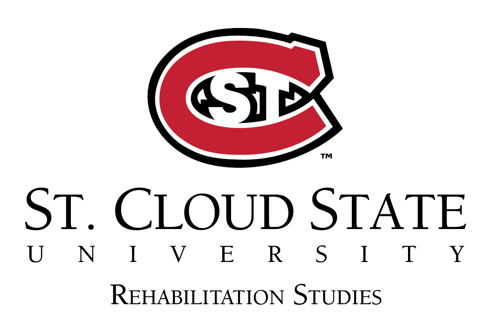 St. Cloud State University is committed to legal affirmative action, equal opportunity, access and diversity of its campus community. (full statement) 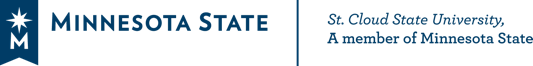 